О внесении изменений в план деятельности Енисейского управления Федеральной службы по надзору в сфере связи, информационных технологий и массовых коммуникаций на 2023 годНа основании докладной записки от  15.12.2023  №  4184-дз «О продлении сроков проведения СН вещ», содержащей мотивированное обоснование необходимости продления срока проведения мероприятия систематического наблюдения, и с согласия Управления разрешительной работы, контроля и надзора в сфере массовых коммуникаций Роскомнадзора на продление срока проведения мероприятия систематического наблюдения (письмо Роскомнадзора от 07.12.2023 № 04-132902 «О согласовании продления срока проведения мероприятия по контролю»), приказываю:1. Внести изменения в раздел 2.2 Плана деятельности Енисейского управления Федеральной службы по надзору в сфере связи, информационных технологий и массовых коммуникаций на 2023 год, утвержденного приказом врио руководителя Енисейского управления Федеральной службы по надзору в сфере связи, информационных технологий и массовых коммуникаций  от 16.11.2022                 № 388 (далее - План деятельности), в части проведения мероприятия систематического наблюдения в отношении ООО ВК «Телесфера» - изменить срок проведения мероприятия с периода с 04.12.2023 по 22.12.2023 на период с 04.12.2023 по 26.12.2023.2. Внести изменения в п. 33 приложения к Заданию о проведении плановых мероприятий по контролю (надзору) за соблюдением законодательства Российской Федерации о защите детей от информации, причиняющей вред их здоровью и (или) развитию в отношении вещателей на 2023 год от  27.12.2022 №  228-нд в части проведения мероприятия систематического наблюдения в отношении ООО ВК «Телесфера» - изменить срок проведения мероприятия с периода с 04.12.2023 по 22.12.2023 на период с 04.12.2023 по 26.12.2023. 3. Отделу организационной, правовой работы и кадров в течение 3-х дней внести необходимые изменения в соответствующие разделы Плана деятельности, размещенного на Интернет-странице Управления официального сайта Роскомнадзора в сети Интернет: 24.rkn.gov.ru.4. Контроль за исполнением настоящего приказа оставляю за собой.Проект приказа подготовлен Начальник ОКНСМК	        Г.С. Вергейчик	                15.12.2023СОГЛАСОВАНО:Начальник ООПРиК 	        Е.Г. Сафьянова	                                                                                                                   15.12.2023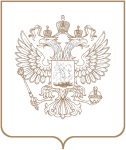 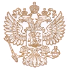 РОСКОМНАДЗОРЕНИСЕЙСКОЕ УПРАВЛЕНИЕ ФЕДЕРАЛЬНОЙ СЛУЖБЫ ПО НАДЗОРУ В СФЕРЕ СВЯЗИ, ИНФОРМАЦИОННЫХ ТЕХНОЛОГИЙ И МАССОВЫХ КОММУНИКАЦИЙПРИКАЗРОСКОМНАДЗОРЕНИСЕЙСКОЕ УПРАВЛЕНИЕ ФЕДЕРАЛЬНОЙ СЛУЖБЫ ПО НАДЗОРУ В СФЕРЕ СВЯЗИ, ИНФОРМАЦИОННЫХ ТЕХНОЛОГИЙ И МАССОВЫХ КОММУНИКАЦИЙПРИКАЗРОСКОМНАДЗОРЕНИСЕЙСКОЕ УПРАВЛЕНИЕ ФЕДЕРАЛЬНОЙ СЛУЖБЫ ПО НАДЗОРУ В СФЕРЕ СВЯЗИ, ИНФОРМАЦИОННЫХ ТЕХНОЛОГИЙ И МАССОВЫХ КОММУНИКАЦИЙПРИКАЗ№ КрасноярскРуководитель УправленияН.А. Бурдюкова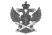 Документ подписан электронной подписью в системе электронного документооборота РоскомнадзораСВЕДЕНИЯ О СЕРТИФИКАТЕ ЭПСВЕДЕНИЯ О СЕРТИФИКАТЕ ЭПСертификатВладелецДействителен